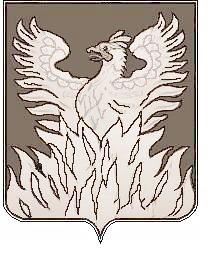 Администрациягородского поселения ВоскресенскВоскресенского муниципального районаМосковской областиП О С Т А Н О В Л Е Н И Еот_____10.07.2018____№ ___128_О внесении изменений в постановлениеАдминистрации городского поселенияВоскресенск Воскресенского муниципального района Московской области от 01.06.2018 года № 90В связи с допущенной технической ошибкой ПОСТАНОВЛЯЮ:внести в постановление Администрации городского поселения Воскресенск Воскресенского муниципального района Московской области от 01.06.2018 года № 90 изменения:	    - преамбулу изложить в следующей редакции:«В соответствии с Федеральным законом от 06.10.2003 г. № 131 - ФЗ «Об общих принципах организации местного самоуправления в Российской Федерации» и Постановлением администрации городского поселения Воскресенск Воскресенского муниципального района Московской области от 30.01.2017 г. № 18 «О внесении изменений в муниципальную программу городского поселения Воскресенск «Осуществление мероприятий по обеспечению безопасности людей на водных объектах, охране их жизни и здоровья на 2015-2019 годы»,  в целях организации отдыха граждан на водных объектах городского поселения Воскресенск в летний период 2018 года, ПОСТАНОВЛЯЮ:» 1. Заместителю начальника управления по социальной политике – начальнику организационного отдела Москалевой Е.Е. опубликовать настоящее постановление в периодическом печатном издании, распространяемом на территории городского поселения Воскресенск, текст постановления на Официальном сайте Городского поселения Воскресенск.Первый заместитель руководителя администрации городского поселения Воскресенск                                                                            М.Г. Кривоногов